Til Næringskomiteen 			     	    	            					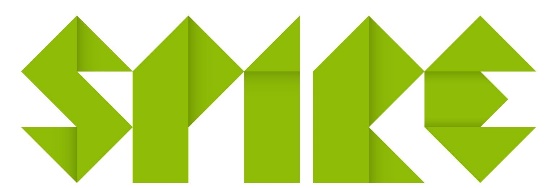 Åpen høring i Stortingets næringskomité			Oslo, 1. okt 2015Jordbruksoppgjøret 2015 - endringer i statsbudsjettet 2015 m.m. (nasjonal jordvernstrategi) (Prop. 127 S (2014-2015)).OppsummeringSpire er glad for at regjeringen anerkjenner at jordvern er en samfunnssak og ingen særinteresse. Imidlertid kommer regjeringens strategi med altfor få konkrete tiltak, og legger til og med opp til aksept for økt nedbygging av matjord fra 2014-års nivå. Null nedbygging av jord er det eneste reelle alternativet i et langsiktig perspektiv. For å oppnå dette foreslår Spire at Norge oppretter en jordvernlov, og for å sikre en helhetlig og langsiktig forvaltning av matjord bør Norge etablere et framtidsombud - en uavhengig politisk institusjon som representerer framtidige generasjoner i dagens politikk.Nullvisjon det eneste akseptableGjennomsnittlig nedbygging av matjord har i mange år ligget på over 10 000 dekar, men de siste årene har man lyktes i å redusere nedbyggingen av matjord til et lavere nivå. Likevel sier strategien seg fornøyd med et årlig nedbyggingsmål på 6000 dekar. At vi har klart å redusere nedbyggingen såpass mye på kort tid viser at det er mulig å tilpasse seg og ta hensyn til matjorden. Spire mener at det eneste akseptable målet er en nullvisjon for årlig nedbygging av matjord, av tre grunner.1) Matjord vil bli enda mer dyrbart i framtidenI strategien argumenteres det for at nedbygging er vanskelig å forhindre fordi vi opplever befolkningsvekst. Når vi har begrenset med matjord og vi blir flere mennesker på kloden, blir jordvern mer viktig, ikke mindre. Globalt sett så er matjorden under stort press. Hvert år forsvinner milliarder tonn med jord fra klodens landarealer gjennom erosjon, og dyrket jord verden over er utsatt for forurensning, pakking, og utpining av næringsstoffer. Matjorden vår blir ødelagt langt raskere enn det bygges opp ny - jord er med andre ord en ikke-fornybar ressurs, og skal behandles deretter.2) Norges beslag på andre lands matjord er ikke bærekraftigVed å fortsette å bygge ned den lille matjorden vi har tilgjengelig i Norge, gjør vi oss mer og mer avhengige av jordbruksarealer i andre land for å fø både mennesker og husdyr. Dette har en rekke konsekvenser for klima, mennesker og miljø. For det første blir verdikjedene for mat lengre, noe som øker utslippene fra landbrukssektoren på grunn av transport over lange strekninger, og på grunn av en intensivering av jordbruket for å produsere i store kvantum. For det andre har det konsekvenser for mennesker og miljø i de områdene der vi gjør krav på matjord. Import av soya fra Brasil til bruk i kraftfôr til husdyr og oppdrettsfisk er et eksempel på dette, med store konsekvenser for sårbare økosystemer, urfolk, landløse og andre marginaliserte grupper i Brasil. 3) Norge har et ansvar å opprettholde matproduksjon på norsk jordKlimaendringene vil i framtiden kunne gi Norge gunstigere forhold for å produsere mat, f.eks. gjennom lengre vekstsesong. I andre områder i verden kan det bli mye vanskeligere å produsere nok mat. I et slikt scenario er det hverken langsiktig eller solidarisk å bygge ned norsk matjord, fordi vi kanskje blir viktige matprodusenter, også til andre enn oss selv. Konkrete tiltak for å oppnå en nullvisjon for årlig nedbygd matjord1) Matjorden trenger et juridisk vernMed befolkningsvekst og urbanisering blir det stadig viktigere å håndtere byvekst uten å bygge ned matjord, noe som krever en god regulering av byutvikling og utbygging av nye boligområder rundt om i landet. Dette har til nå ikke blitt godt nok håndtert. Spire mener at byvekst ikke får gå på bekostning av matsikkerhet og framtidige generasjoners behov, og at det derfor må innføres en jordvernlov. Dyrket og dyrkbar jord bør gis et juridisk vern som i utgangspunktet forbyr nedbygging, og behandling av dispensasjonssøknader bør ligge hos landets sentrale myndigheter. Rom for dispensasjon bør kun gis i tilfeller der arealene utnyttes svært effektiv, og hvor det hele er ledd i en helhetlig plan som reduserer arealinngrep totalt sett. 2) Norge trenger et FramtidsombudFor å sikre at dagens politikk ikke ødelegger for framtidige generasjoner mener Spire at Norge trenger et Framtidsombud. Framtidsombudet er en uavhengig politisk institusjon og skal være framtidige generasjoners talerør i dagens politikk. Et Framtidsombud vil blant annet ha i oppgave å bidra med grundige utredninger av konsekvenser ved dagens politikk, og fungere som høringsinstans for saker som vil kunne ha vesentlig betydning for framtidige generasjoner. På den måten kan et Framtidsombud hjelpe politikerne til å tenke mer langsiktig, og dermed forvalte våre ressurser, som matjorden, på en mer rettferdig og bærekraftig måte. Det vil også kunne bidra til samfunnsbesparelser ved å vise til forebyggende tiltak istedenfor reparerende tiltak. Framtidsombudet skal arbeide for en langsiktig forvaltning av naturressursene våre, og sørge for at regelverk som omfatter disse, som en nasjonal jordvernstrategi, blir overholdt. Spire mener at et en slik politisk instans vil kunne sørge for en mer langsiktig tankegang i norsk politikk på alle områder, men ikke minst arealbruk og jordvern. Vennlig hilsen,Maria Skaare							Anna KarlssonFungerende leder for Spire					Fungerende org. nestledermaria.skaare@gmail.com					annakavanna@gmail.com473 04 119							463 74 292